Journalism: Associate in Arts for TransferUCJournalism is a unique form of communication because it uses storytelling to present the news and its journalists who are the storytellers and historians that help people make sense of the events happening in the world around them. The journalism program at MSJC has many opportunities for engagement, learning, and storytelling. Please see a Pathways Counselor: Transfer degrees require a minimum of 60 semester CSU transferable units or UC semester transferable units with a minimum 2.0 GPA overall. Contact a Counselor to create an education plan customized to meet your needs.Transfer Majors/Award FocusJournalism A.A.-T CSUJournalism A.A.-T UCGE Pattern/UnitsGE Pattern: Option CTotal Units: 60Program maps indicate the major coursework and recommended general education courses to fulfill your degree in 2 years (approximately 15 units/ semester or 30 units/year). If you are a part-time student, start Semester 1 courses and follow the course sequence. Some of the courses listed may be substituted by another course.  Please view these options in the official course catalog.Semester 1												16 UnitsSemester 2												15 UnitsCareer OptionsProgram Directors (SM, A, B)Broadcast News Analysts (SM, B)Reporters and Correspondents (B, M)Find more careers: msjc.emsicc.comRequired Education: SM: some college; C: Certificate; A: Associate, B: Bachelor’s, M: Master’s; D: DoctorateFinancial AidFinancial aid is determined by the number of credit hours you take in a semester.  Maximize your financial aid by taking 12-15 units per semester.Semester 3												13 UnitsSemester 4												16 UnitsNotes:Language Requirement: Some CSU's require the equivalency of an intermediate language proficiency for graduation. Please see a counselor for more detail regarding specific CSU major and graduation requirements. Although not an IGETC requirement, MSJC may certify completion of the CSU graduation requirement in U.S. History, Constitution and American Ideals with PS-101/101H and HIST-111/111H or HIST-112/112H. Courses used to meet this requirement may also be used to satisfy IGETC Subject Area 4 requirements.Work ExperienceSign up for a special project or internship opportunity.  Gain work experience and earn credits.The TalonWhile you are earning your journalism degree you can participate in our very own student newspaper, The Talon.  The Talon is an internship style group that will help you apply your Journalism skills in writing, graphic design, and photography. The Talon is a platform for Mt. San Jacinto College students and the community to promote a diverse student voice, involvement from the college, and creative collaborations. Visit our Mt. San Jacinto College website.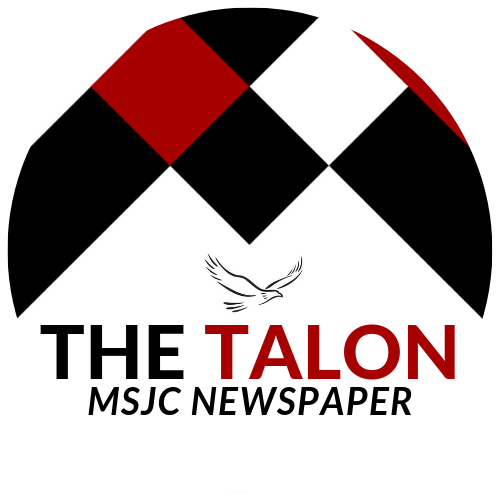 aCOURSETITLEUNITcENGL-101College Composition (formerly Freshman Composition)4cPS-101, orHIST-111, orHIST-112Introduction to American Government and Politics, U.S. History to 1877, or U.S. History Since 18653cCOMM-110Communications Media Survey3cMATH-140 orPSYC-121Introduction to Statistics orStatistics for Behavioral Sciences3cANTH-145Introduction to Linguistic Anthropology 3aCOURSETITLEUNITcENGL-103Critical Thinking and Writing3cCOMM-100Public Speaking3cCOMM-119Public Relations3cTHA-137Introduction to World Cinema3cPS 103/ETHS 103,HIST 160/ETHS 160,LIT 240/ETHS 240,LIT 275/ETHS 275,orLIT 280/ETHS 280Ethnic Politics in AmericaBlack History in American ContextAmerican Indian Literature Latinx/Chicanx LiteratureMultiethnic Literature3aCOURSETITLEUNITcART-100Art Appreciation3cCOMM-104Argumentation and Debate 3cANTH-101Biological Anthropology3cANTH-111Biological Anthropology Lab1cJOUR-110Introduction to Reporting and Newswriting3aCOURSETITLEUNITcJOUR-130Journalism Practicum3cCOMM-108Intercultural Communication3cENVS-100Humans and Scientific Inquiry3cPSYC-101Introduction to Psychology3cSPAN-101 orFREN-101 orASL-100Elementary Spanish I orElementary French I orAmerican Sign Language I4